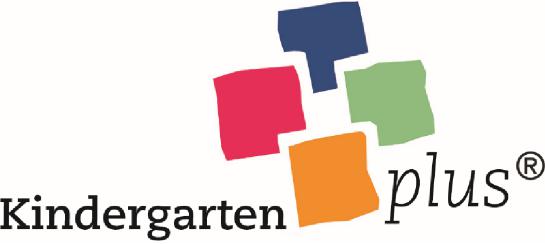 Evaluationsbogen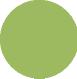 Liebe pädagogische Fachkräfte,zur Evaluation und Weiterentwicklung von Kindergarten plusbitten wir Sie, nach Beendigung der Module 1 bis 9, diesen Fragebogen zu beantworten und einzusenden.Mit der Einsendung bewerben Sie sich um die Zertifizierung IhrerKindertageseinrichtung.Tipp: archivieren Sie eine Kopie des Fragebogens in Ihrer Kindertageseinrichtung.Bitte senden Sie den ausgefüllten Bogen per E-Mail an dieDeutsche Liga für das Kind – Kindergarten plusE-Mail: info@kindergartenplus.deUm den Austausch von Erfahrungen zu fördern, wurde der Evaluationsbogen nicht anonymisiert. Wir versichern Ihnen,dass alle namentlich gekennzeichneten Angaben nur innerhalb desProgramms verwendet werden. Weitergabe an Dritte erfolgt nicht.Vielen DankIhr Kindergarten plus TeamDeutsche Liga für das Kind |2021Die Arbeit mit den KindernAuswahl und Zusammensetzung der KindergruppeDie Kindergarten plus-Gruppe bestand aus	Kindern.Darunter waren	Mädchen und 	Jungen.Die Altersspanne reichte von	Jahren /Monaten bis zu 	Jahren /Monaten.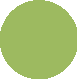 Migrationshintergrund hatten 	 Kinder.Zu der Gruppe gehörten 	Kinder mit besonderen Bedürfnissen (z. B. einer Behinderung).Für die Auswahl der Kindergarten plus- Gruppe trifft folgende Beschreibung zu: Die Kinder wurden auseiner Gruppe der Einrichtung ausgewählt 
mehreren Gruppen der Einrichtung ausgewähltBei der Auswahl war uns wichtig:	 Bei der Auswahl gab es folgende Probleme:	 Was sind Ihre Erfahrungen/Anregungen zur Einbeziehung von Kindern mit Migrationshintergrund?Was sind Ihre Erfahrungen/Anregungen zur Einbeziehung von Kindern mit besonderenBedürfnissen (z. B. einer Behinderung)[Hier	eingeben]ZeitFand Kindergarten plus wöchentlich statt? Wenn nein, in welchem Rhythmus?RaumIn welchem Raum bzw. in welchen Räumen traf sich die Kindergarten plus- Gruppe?Welche Vorteile oder Nachteile ergaben sich aus der Raumwahl?Inhalte der Module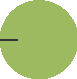 Die Durchführung der Moduleentsprach den Modulanregungen 
wurde verändert, nämlich:Bitte notieren Sie Ihre Erfahrungen, Kritik und Vorschläge zu den folgenden Einzelaspekten. Beschreiben Sie auch, wie Materialien eingesetzt und Anregungen umgesetzt wurden.Auswahl der neun Modul-Themen:	 Gesprächskreise:	 Handpuppen Tula & Tim:	 Gefühlsbilder, Gefühlsgesichter:	 Bewegungsspiele, musikalisch-rhythmische Spiele, Rollenspiele:	 [Hier eingeben]Kleine Holzfiguren:	 Lieder:	 Gefühlsperlen:	 Kindergarten plus-Geschichte:	 Besondere EreignisseBitte berichten Sie, welche besonderen Situationen (z. B. überraschende Reaktionen der Kinder,Schw ier igkeiten bei der Durchführung) sich ergeben haben:Rückmeldungen der KinderAngebote und Materialien, die für die Kinder besonders interessant und wichtig waren:Angebote und Materialien, auf die die Kinder mit wenig Interesse reagierten:Wichtige Reaktionen und Beiträge der Kinder:[Hier eingeben]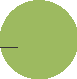 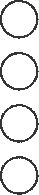 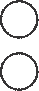 Erfahrungen der begleitenden Erzieherin / des begleitenden Erziehers Im Verhältnis zu den Kindern hat sich folgendes verändert:Im Verhältnis zu den Eltern hat sich folgendes verändert:Erfahrungen in der Zusammenarbeit mit der Trainerin/ dem Trainer: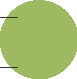 Fortbildung Kindergarten plusAnregungen und Kritik zur Kindergarten plus-Fortbildung:Beruf liche EntwicklungDie Fortbildung zur/zum Kindergarten plus-Trainerin/Trainer und die Durchführung vonKindergarten plus hat meine berufliche Weiterentwicklung wie folgt beeinflusst:Trainerin/ Trainer:	 Begleitende Erzieherin/ begleitender Erzieher:	 [Hier eingeben]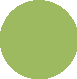 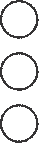 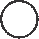 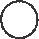 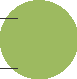 zur Einrichtung und zu Ihrer Person. Name derEinrichtung:	 Postleitzahl/Ort, Straße/Hausnummer:	 Telefon:	 E-Mail:	 Träger:	 Pädagogische Orientierung:	 Strukturen (Arbeit in altershomogenen bzw. gemischten Gr uppen, offene Arbeit u. a.):Anzahl der Kinder insgesamt:	 Trainerin / TrainerName:	 Ausbildung:	 Für Rückfragen erreichbar unter Telefon:	 E-Mail:	 Begleitende Erzieherin / begleitender ErzieherName:	 Ausbildung:	 Für Rückfragen erreichbar unter Telefon:	 E-Mail:	 Allgemeine AngabenAbschließend bitten wir Sie um einige AngabenKindergarten plus ID: 
Basis-Seminar am: 
Ort:Allgemeine AngabenAbschließend bitten wir Sie um einige Angaben